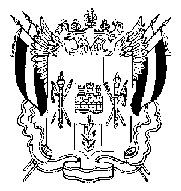 ПРАВИТЕЛЬСТВО РОСТОВСКОЙ ОБЛАСТИРАСПОРЯЖЕНИЕ от 09.11.2018  653 рг. Ростов-на-ДонуО прогнозных объемах финансирования и лимитах потребления на услуги по водоснабжению, водоотведению и вывозу жидких бытовых отходов на 2019 год и плановый период 2020 и 2021 годовВ соответствии с постановлением Правительства Ростовской области от 13.06.2018 № 395 «Об утверждении Порядка и сроков составления проекта областного бюджета на 2019 год и на плановый период 2020 и 2021годов»:1. Утвердить прогнозные объемы финансирования и лимиты потребления на услуги по водоснабжению, водоотведению и вывозу жидких бытовых отходов для муниципальных образований Ростовской области, бюджетных, казенных и автономных учреждений, находящихся в ведении главных распорядителей средств областного бюджета, на 2019 год и плановый период 2020 и 2021 годов в натуральном и денежном выражении по ценам (тарифам), прогнозируемым на соответствующий финансовый год, согласно приложениям № 1 – 12.2. Распоряжение Правительства Ростовской области от 15.09.2017 № 530 «О прогнозных объемах финансирования и лимитах потребления на услуги по водоснабжению, водоотведению и вывозу жидких бытовых отходов на 2018 год и плановый период 2019 и 2020 годов» признать утратившим силу. 3. Министерству жилищно-коммунального хозяйства Ростовской области (Майер А.Ф.) в срок до 15 марта 2019 г. обеспечить внесение изменений в прогнозные объемы финансирования и лимиты потребления на услуги по водоснабжению, водоотведению и вывозу жидких бытовых отходов на 2019 год и плановый период 2020 и 2021 годов, утвержденные настоящим распоряжением, в части уточнения объемов по услуге «Водоотведение» в составе натуральных и стоимостных показателей поверхностных сточных вод.4. Настоящее распоряжение вступает в силу со дня его подписания и применяется к правоотношениям, возникающим в связи с формированием проекта областного бюджета на 2019 год и плановый период 2020 и 2021 годов, за исключением пункта 2, который вступает в силу с 1 января 2019 г.5. Контроль за исполнением настоящего распоряжения возложить на заместителя Губернатора Ростовской области Сидаш С.Б.ГубернаторРостовской области		    В.Ю. ГолубевРаспоряжение вноситминистерство жилищно-коммунального хозяйства Ростовской области Приложение № 4к распоряжению Правительства Ростовской области от 09.11.2018 № 653 рПРОГНОЗНЫЕ ОБЪЕМЫфинансирования и лимиты потребления на 2019 годпо учреждениям бюджетной сферы, находящимся в ведении муниципальных образований Ростовской области. ВодоснабжениеПриложение № 5к распоряжению Правительства Ростовской области от 09.11.2018 № 653 рПРОГНОЗНЫЕ ОБЪЕМЫфинансирования и лимиты потребления на 2020 годпо учреждениям бюджетной сферы, находящимся в ведении муниципальных образований Ростовской области. ВодоснабжениеПриложение № 6к распоряжению Правительства Ростовской области от 09.11.2018 № 653 рПРОГНОЗНЫЕ ОБЪЕМЫфинансирования и лимиты потребления на 2021 годпо учреждениям бюджетной сферы, находящимся в ведении муниципальных образований Ростовской области. ВодоснабжениеПриложение № 7к распоряжению Правительства Ростовской области от 09.11.2018 № 653 рПРОГНОЗНЫЕ ОБЪЕМЫфинансирования и лимиты потребления на 2019 годпо учреждениям бюджетной сферы, находящимся в ведении муниципальных образований Ростовской области. ВодоотведениеПриложение № 8к распоряжению Правительства Ростовской области от 09.11.2018 № 653 рПРОГНОЗНЫЕ ОБЪЕМЫфинансирования и лимиты потребления на 2020 годпо учреждениям бюджетной сферы, находящимся в ведении муниципальных образований Ростовской области. ВодоотведениеПриложение № 9к распоряжению Правительства Ростовской области от 09.11.2018 № 653 рПРОГНОЗНЫЕ ОБЪЕМЫфинансирования и лимиты потребления на 2021 годпо учреждениям бюджетной сферы, находящимся в ведении муниципальных образований Ростовской области. Водоотведение№п/пМуниципальное образованиеОбразованиеОбразованиеКультураКультураЗдравоохранениеЗдравоохранениеСоциальная политикаСоциальная политикаМежведомственные архивыМежведомственные архивыОрганы местного самоуправленияОрганы местного самоуправленияОрганы местного самоуправленияОрганы местного самоуправленияУправление по делам ГО и ЧСУправление по делам ГО и ЧСИтогоИтого№п/пМуниципальное образование(тыс. куб. метров)(тыс. рублей)(тыс. куб. метров)(тыс. рублей)(тыс. куб. метров)(тыс. рублей)(тыс. куб. метров)(тыс. рублей)(тыс. куб. метров)(тыс. рублей)местное самоуправление, всегоместное самоуправление, всегоЗАГС, в том числеЗАГС, в том числе(тыс. куб. метров)(тыс. рублей)(тыс. куб. метров)(тыс. рублей)№п/пМуниципальное образование(тыс. куб. метров)(тыс. рублей)(тыс. куб. метров)(тыс. рублей)(тыс. куб. метров)(тыс. рублей)(тыс. куб. метров)(тыс. рублей)(тыс. куб. метров)(тыс. рублей)(тыс. куб. метров)(тыс. рублей)(тыс. куб. метров)(тыс. рублей)(тыс. куб. метров)(тыс. рублей)(тыс. куб. метров)(тыс. рублей)1234567891011121314151617181920454.г. Волгодонск206,1114902,34,620109,92,86668,21,59838,0––9,970237,10,0411,00,3428,1225,5075363,6№ п/пМуниципальное образованиеОбразованиеОбразованиеКультураКультураЗдравоохранениеЗдравоохранениеСоциальная политикаСоциальная политикаМежведомственные архивыМежведомственные архивыОрганы местного самоуправленияОрганы местного самоуправленияОрганы местного самоуправленияОрганы местного самоуправленияУправление по делам ГО и ЧСУправление по делам ГО и ЧСИтогоИтого№ п/пМуниципальное образование(тыс. куб. метров)(тыс. рублей)(тыс. куб. метров)(тыс. рублей)(тыс. куб. метров)(тыс. рублей)(тыс. куб. метров)(тыс. рублей)(тыс. куб. метров)(тыс. рублей)местное самоуправление, всегоместное самоуправление, всегоЗАГС,в том числеЗАГС,в том числе(тыс. куб. метров)(тыс. рублей)(тыс. куб. метров)(тыс. рублей)№ п/пМуниципальное образование(тыс. куб. метров)(тыс. рублей)(тыс. куб. метров)(тыс. рублей)(тыс. куб. метров)(тыс. рублей)(тыс. куб. метров)(тыс. рублей)(тыс. куб. метров)(тыс. рублей)(тыс. куб. метров)(тыс. рублей)(тыс. куб. метров)(тыс. рублей)(тыс. куб. метров)(тыс. рублей)(тыс. куб. метров)(тыс. рублей)1234567891011121314151617181920454.г. Волгодонск233,8625784,95,893145,82,77568,62,49961,8––6,182152,90,0411,00,42210,4251,6336224,4№ п/пМуниципальное образованиеОбразованиеОбразованиеКультураКультураЗдравоохранениеЗдравоохранениеСоциальная политикаСоциальная политикаМежведомственные архивыМежведомственные архивыОрганы местного самоуправленияОрганы местного самоуправленияВ том числе ЗАГСВ том числе ЗАГСУправление по делам ГО и ЧСУправление по делам ГО и ЧСИтогоИтого№ п/пМуниципальное образование(тыс. куб. метров)(тыс. рублей)(тыс. куб. метров)(тыс. рублей)(тыс. куб. метров)(тыс. рублей)(тыс. куб. метров)(тыс. рублей)(тыс. куб. метров)(тыс. рублей)(тыс. куб. метров)(тыс. рублей)(тыс. куб. метров)(тыс. рублей)(тыс. куб. метров)(тыс. рублей)(тыс. куб. метров)(тыс. рублей)1234567891011121314151617181920454.г. Волгодонск233,8626016,25,893151,62,77571,42,49964,3––6,182159,00,0411,10,42210,9251,6336473,4№ п/пМуниципальное образованиеОбразованиеОбразованиеКультураКультураЗдравоохранениеЗдравоохранениеСоциальная политикаСоциальная политикаМежведомственные архивыМежведомственные архивыОрганы местного самоуправленияОрганы местного самоуправленияВ том числе ЗАГСВ том числе ЗАГСУправление по делам ГО и ЧСУправление по делам ГО и ЧСИтогоИтого№ п/пМуниципальное образование(тыс. куб. метров)(тыс. рублей)(тыс. куб. метров)(тыс. рублей)(тыс. куб. метров)(тыс. рублей)(тыс. куб. метров)(тыс. рублей)(тыс. куб. метров)(тыс. рублей)(тыс. куб. метров)(тыс. рублей)(тыс. куб. метров)(тыс. рублей)(тыс. куб. метров)(тыс. рублей)(тыс. куб. метров)(тыс. рублей)1234567891011121314151617181920454.г. Волгодонск259,1727175,15,073140,44,547125,92,14959,5––7,948220,00,0812,20,3579,9279,2467730,8№ п/пМуниципальное образованиеОбразованиеОбразованиеКультураКультураЗдравоохранениеЗдравоохранениеСоциальная политикаСоциальная политикаМежведомственные архивыМежведомственные архивыОрганы местного самоуправленияОрганы местного самоуправленияВ том числе ЗАГСВ том числе ЗАГСУправление по делам ГО и ЧСУправление по делам ГО и ЧСИтогоИтого№ п/пМуниципальное образование(тыс. куб. метров)(тыс. рублей)(тыс. куб. метров)(тыс. рублей)(тыс. куб. метров)(тыс. рублей)(тыс. куб. метров)(тыс. рублей)(тыс. куб. метров)(тыс. рублей)(тыс. куб. метров)(тыс. рублей)(тыс. куб. метров)(тыс. рублей)(тыс. куб. метров)(тыс. рублей)(тыс. куб. метров)(тыс. рублей)1234567891011121314151617181920454.г. Волгодонск303,8068747,25,694163,94,465128,63,26293,9––8,764252,30,0812,30,47813,8326,4699399,7№ п/пМуниципальное образованиеОбразованиеОбразованиеКультураКультураЗдравоохранениеЗдравоохранениеСоциальная политикаСоциальная политикаМежведомственные архивыМежведомственные архивыОрганы местного самоуправленияОрганы местного самоуправленияВ том числе ЗАГСВ том числе ЗАГСУправление по делам ГО и ЧСУправление по делам ГО и ЧСИтогоИтого№ п/пМуниципальное образование(тыс. куб. метров)(тыс. рублей)(тыс. куб. метров)(тыс. рублей)(тыс. куб. метров)(тыс. рублей)(тыс. куб. метров)(тыс. рублей)(тыс. куб. метров)(тыс. рублей)(тыс. куб. метров)(тыс. рублей)(тыс. куб. метров)(тыс. рублей)(тыс. куб. метров)(тыс. рублей)(тыс. куб. метров)(тыс. рублей)1234567891011121314151617181920454.г. Волгодонск303,8069097,15,694170,54,465133,73,26297,7––8,764262,40,0812,40,47814,3326,4699775,7